Prosedyre for legemiddelhandtering NissedalFormål: Formålet med denne prosedyra er å fremje rett og god legemiddelhandtering til pasient. Dette inneber rett legemiddel til rett person, til rett tid, i rett  dose, på rett  måte og med rett dokumentasjon. Omfang:Nissedal omsorgssenterHeimesjukepleieDefinisjoner:For definisjoner sjå rundskriv til legemiddelhandteringsforskriften §3. https://helsedirektoratet.no/Lists/Publikasjoner/Attachments/942/Rundskriv%20Legemiddelh%C3%A5ndteringsforskriften%20IS-7%202015.pdfOrdinasjon av legemidler på institusjon:Lege ordinerer legemiddel i profil og skriv det inn. Evt. kan spl. legge inn og lege kontrollere. Legen kan både legge inn og kontrollere.Ordinasjon over tlf. skal primært leggast inn av lege. Sykepleier/vernepleier kan og legge inn dersom legen kontrollerer.Ordinasjon av legemidler i heimesjukepleien:Legen har ansvar for ordinasjon av legemidler gjennom resept. Ein sjukepleier kan legge inn i profil og ein annan sjukepleiar kan kontrollere.Bestilling av legemidler, utenom multidose, fra apotekBestilling av legemidler til institusjon: Sjukepleiar/vernepleier på kvar vakt som ser at det  manglar eller snart går tom for eit eller fleire legemidler har ansvar for bestilling.  Sjukepleiar er ansvarlig for at legemidler må bestillast på nett frå Apotek 1 innan tysdag kl. 14 med levering på onsdag.Pasient som har  langtidsplass har gratis medisinar.Heimesjukepleie: Legemiddelbestilling føres på egne ark som leveres legekontoret onsdager og ved behov.Avdelingssjukepleiar  har hovudansvaret for at dette vert gjort.Generelt:Nye ordinasjonskort, multidose, merkast  fortløpande med institusjon eller heimebuande. Alle sjukepleiarane har ansvar for at dette vert gjort.For ved av bestilling eller opphøyr av multidose finns det eigne prosedyrar ved Apotek 1. For eksempel ved sjukehusinnlegging  flytting eller dødsfall. Ved innskriving frå heimesjukepleie til institusjon må apoteket få beskjed om opphøyr av egenbetaling. Mottak av legemidler fra apotek:Sjukepleier på vakt har ansvaret for å kvittere for mottak av legemidler, kontroll mot originalbestilling og pakkseddel og rydding av varene til rett lokasjon.  Ved mottak av nytt ordinasjonskort er sjukepleiar  eller vernepleier som mottar ny multidose ansvarlig for å makulere det gamle ordinasjonskortet og sette det nye inn i perm. Det er sjukepleiar på vakt ved omsorgssenteret natt til torsdag som har ansvar for at dette vert gjort.Oppbevaring av legemidler og ordinasjonskort: Legemidler skal oppbevarast etter produsentens anvisning på medisinrommet og dette skal vere låst, unntatt ved istandgjering og henting av legemidler. Ferdig istandgjorte legemidler oppbevares på medisintralle hvor det er en skuff for kvar  pasient. Nøkkel til medisintralle skal ligge i lomma til ansvarlig sykepleier/hjelpepleier på vakt eller i låsbar skuff. Individuell behovsmedisin oppbevares i skuff på medisintralla  med pasientnavn, legemiddelnavn, mengde og dato. Konvolutten ligg i pasientens skuff i medisintralla. Legemidler i reseptgruppe A skal oppbevares adskilt fra andre legemidler. Legemidler i reseptgruppe A som flyttes frå giftskåp til medisintralle skal legges i konvolutt med navnet til pasienten, navnet til sykepleier som la legemidlet der samt dato og mengde. Det er kun sykepleier og vernepleier, og evt. andre med skriftlig fullmakt, som har nøkkel til medisinrommet. Ordinasjonskort ligg i perm på kvar  avdeling.Temperatur i kjøleskap på medisinrom skal leses av ei gong per veke og halde ein temperatur mellom 2-8 grader. Nattevaktene har ansvar for at dette vert gjort.Narkotikaregnskap og kontroll med legemidler i reseptgruppe A og B Det føres eget skjema for kvart preparat, styrke og legemiddelform.Narkotikaboka ligg på medisinrommet. Mengde som vert motteke  frå apotek (og eventuelt lege/legekontor) skal førast  inn i rekneskapet og kvar delmengda som vert tatt  ut skal førast  ut av regneskapet. Det skal noterast  pasientens namn, dato og mengde. Det skal summerast  i regneskapet kva som er restmengde ifølge regneskapet og dette skal kontrollerast  regelmessig mot faktisk mengde narkotika på lager. Mottak, utdeling, kassasjon og opptelling av restbeholdninga krev dobbeltkontroll. Ei gong i måneden bør man få oversikt frå apotek over hvilke  mengde som er levert og kontrollere denne oversikten mot regnskapet. Dersom pasienten har med egne legemidler som oppbevares i avdelinga skal desse ikkje takast med i einingas  rekneskap. Heimetenesta  bør føre oversikt over den mengde legemiddel i gruppe A som handterast for pasienten. Dette inkluderer også multidose. Dette kan gjerast  gjennom at leverende apotek sender oversikt over A-preparater pakka  i multidose for kvar enkelt pasient. Kassasjon og retur av medisinerLegemidler som er utgått på dato legges i egne bokser merka destruksjon.A preparater skal trykkast  ut av blister pakning, dette skal dobbelkontrollerast.Destruksjonsboksene skal være innelåst på medisinrommet og snarest leverast  til apotek 1 i Åmli. Istandgjering av legemiddel til enkeltpasient (se avsnitt «Definisjoner» for nerare beskriving)Multidose for heimesjukepleie  hentast på Spar mandag kveld partallsveker.Multidose for instutisjon leverast frå Apotek 1For pasienter som ikkje ynskjer multidose legg sjukepleiar eller vernepleiar legemidler i vekesdosett, det leggast for to veker av gongen. Istandgjering av legemiddel i dosett til enkeltpasient krever dobbeltkontroll og kvitterast ut i skjema i profil.Utdeling av legemiddel til enkeltpasient (se avsnitt «Definisjoner» for nærmere beskrivelse)Utdeling av multidose for hjemmesykepleie skjer tirsdag morgen med oppstart onsdag morgen. Multidose for institusjon  har oppstart fredag  morgon. Sjukepleiar , vernepleiar eller helsefagarbeidar med fullmakt har ansvar for å dele ut legemiddel frå multidose eller istandgjort dosett. Legemiddel deles ut direkte fra multidose til fastsatte tider. Ved utdeling brukes pc for å kontrollere multidose/dosett opp mot ordinasjonskort. Dokumentasjon av gitt medisin og ikkje gitt/tatt medisin gjerast  i profil. Sjukepleiar, vernepleiar eller helsefagarbeidar med fullmakt kan utlevere ordinert behovsmedisin.Helsefagarbeidar / hjelpepleiar skal avtale med sjukepleiar på vakt om å gje behovsmedisin. Den som gir pasienten legemidlet skal dokumentere gitt medisin samt observasjon av virkning og eventuell bivirkning av legemidlet. Fullmakt:Utdeling av legemidler til  einskildpasientar krev gjennomgått medisinkurs elektronisk. Avdelingsleiar i heimetenesta er opplæringsansvarleg.AvvikAvvik skal registrerast i pasientjournalen i profil og etterbehandlast av avdelingssjukepleiar  i profil og drøftast på leiarmøte.Feilmedisinering skal alltid dokumenteres og ansvarlig sykepleier informeres.AkuttskrinetAkuttskrinet skal oppbevares på medisinrommet. Sykepleier på natt har ansvaret for å kontrollere at innholdet stemmer overens med innholdslisten samt dato for holdbarhet. Referanser:Forskrift om legemiddelhåndtering for virksomheter og helsepersonell som yter helsehjelp (Legemiddelhåndteringsforskriften). Lov om kommunale helse- og omsorgstjenester m.m (Helse- og omsorgstjenesteloven). Lov om helsepersonell m.v (Helsepersonelloven). Lov om legemidler m.v (Legemiddelloven).ANSVARSPROSEDYRA: Formål: Formålet med denne prosedyra er å fremje rett og god legemiddelhandtering til pasient. Dette innebærer rett legemiddel til rett person, til rett  tid, i rett  dose, på rett  måte og med rett dokumentasjon. Omfang:Nissedal omsorgssenterHeimesjukepleieDefinisjoner:For definisjoner sjå rundskriv til legemiddelhandteringsforskriften §3. https://helsedirektoratet.no/Lists/Publikasjoner/Attachments/942/Rundskriv%20Legemiddelh%C3%A5ndteringsforskriften%20IS-7%202015.pdfAnsvarsforhold:Kommunen har ansvar for at helsetenesta  i kommunen utføres i samsvar med Helse- og omsorgstenestelova.Einingsleiar  har ansvar for at legemiddelhåndteringen i virksomheten utføres i samsvar med Legemiddelhandteringsforskriften. Legen har ansvar for å ordinere legemidler i samsvar med Forskrift om rekvirering og utlevering av legemidler fra apotek. Referanser:Forskrift om legemiddelhåndtering for virksomheter og helsepersonell som yter helsehjelp. Lov om kommunale helse- og omsorgstjenester m.m (Helse- og omsorgstjenesteloven). Lov om helsepersonell m.v (Helsepersonelloven). Lov om legemidler m.v (Legemiddelloven). Forskrift om rekvirering og utlevering av legemidler fra apotek. 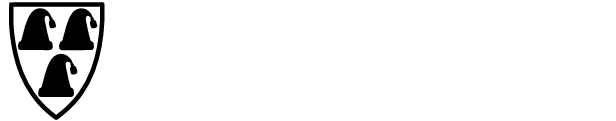 Nissedal kommuneEining for omsorgKvalitetshandbok.Nissedal kommuneEining for omsorgKvalitetshandbok.Nissedal kommuneEining for omsorgKvalitetshandbok.Nissedal kommuneEining for omsorgKvalitetshandbok.Prosedyre:Legemiddelhandsaming i Nissedal
Godkjent av: Leiarteamet omsorg.Prosedyre:Legemiddelhandsaming i Nissedal
Godkjent av: Leiarteamet omsorg.Godkjent dato:Jan. 2004Sist revidert:
Jan. 2018Side 1 av 4